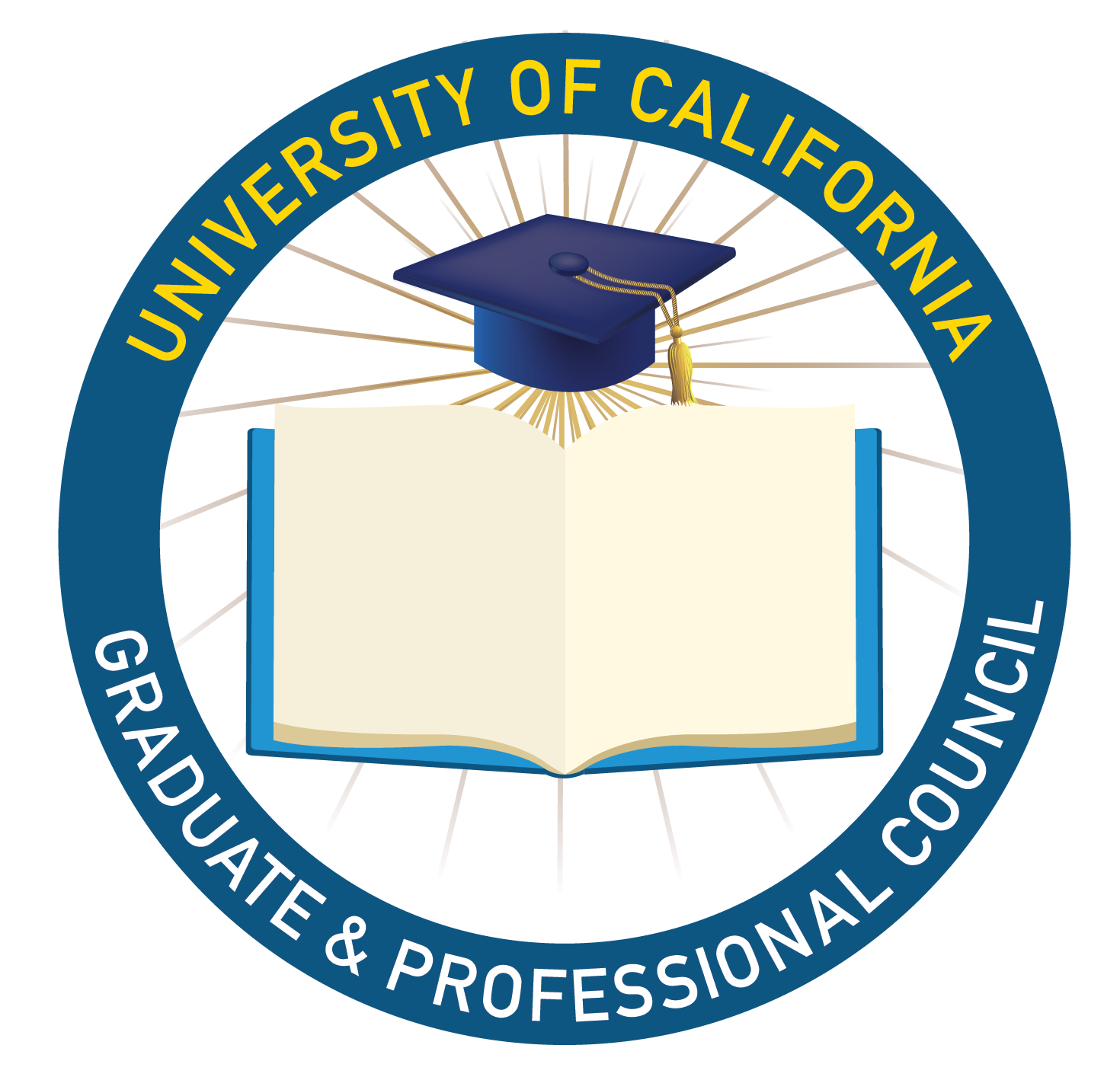 UC Graduate and Professional CouncilCouncil Meeting AgendaAugust 10, 201910:00am - 2:00pm PDTLocation: VirtualCall in Information: 669 900 6833Meeting ID: 915-976-076 https://zoom.us/j/915976076* Denotes voting actionSaturday, August 10 2019Consent Calendar (10:00am - 10:05am, Council Chair)Roll CallUCB- PresentUCD- PresentUCI- PresentUCLA- PresentUCM- PresentUCR- PresentUCSD- PresentUCSF- PresentUCSB- PresentUCSC- Absent*Approval of Agenda*Approve July GPC Meeting MinutesExecutive Reports (10:05am-10:10am)PresidentCouncil Chair1Vice ChairTreasurer Systemwide Updates (10:10am-10:30am)Student Regent (Hayley Weddle) and Student Regent Designate (Jamaal Muwwakkil) (10:10am-10:20am)Student Regent slidesCSF Chair (Lennin Kurri) and CSF Vice Chair (Xu-Bin Kuang) (10:20am-10:30am)CSF SlidesCampus Updates (10:30am-10:50am)UC Berkeley- UC DavisUC IrvineUC Los AngelesUC MercedUC RiversideUC San DiegoUC San FranciscoUC Santa BarbaraUC Santa Cruz*UCGPC Executive Positions (10:50am-11:20am)Systemwide Committees Update on Deadline (11:20am-11:25am)UCOP’s California Gender Recognition Act Document(11:25am-12pm)Issues with counting through student ID #sDefault to gender info linked to IDs will lead to misgenderingLooking for additional feedbackLunch break (12pm-12:30pm)Skipped in favor of moving on with agenda (12:43pm)Graduate Summit (12:30pm-12:55pm) - UCSD: 9/10am-5pmNeeds numbersBring people!GSA exec members, campus VPs, Basic Needs/housing coordinators, etc.Dietary restrictionsNeeds to know who’s driving and needs parking passesCreate spreadsheetDeadline: Friday, Aug. 15Advocacy Agenda Update (12:55pm-1:05pm) (Vice Chair)	https://docs.google.com/document/d/1KgwhZ7km0Sxk0_5V32FZO9tMv-DMfnbtbYitrmCm2TU/editLobbying in D.C. (1:05pm-1:20pm) (President) Choosing dates Meeting housekeeping (1:20pm-1:40pm)Meeting DatesAugust 10-11th (Virtual) September 7th-8th (Grad Summit)  In-Person at UCSDOctober 5th-6th (Virtual)November- 2nd-3rd In-Person at UCRDecember 7th-8th (Virtual)January 11th-12th In-Person at UCSBFebruary 8th-9th In-Person at UCIMarch 7th-8th In-Person at UCM (confirmed) - April (Date TBD) In-Person (Advocacy Day) at UCDMay (Date TBD)  In-Person (Regent Interviews) at UCLAJune (Date TBD) Transitions In-Person at UCBBasic Needs Initiative Basic Needs Initiative February and March meetings Student Summit overlaps with February Meeting Suggestion to add in-person meeting at UCI for February-Vote yes for meeting-UCI Hosting  Open comment (1:40pm-2:00pm)Slack Email Listhttps://docs.google.com/spreadsheets/d/1S2e-e7P3VvsrsGrwWHHfvmp64hJEOYJmJTy208djmkA/edit?usp=sharingStaff Applications Folder: https://drive.google.com/drive/folders/1KyJ1C3QIwfD7XQLRSiHb8VdjE-qr9KXj?usp=sharingCommittee Application https://ucsa.org/get-involved/swc-reps/?fbclid=IwAR1wuIW_BrqbKZFzOXFtuDPu6mTnECz0NT8MAL3S68Y8zN-cqA8w5jN5J60Grad Summit Information Form: https://docs.google.com/spreadsheets/d/1XGMmiB4zyNWb0hudaz09VjPXxc-lqaB3Tp_S0XQ3ODk/edit?usp=sharingReimbursement form:https://sites.google.com/view/ucstudenttravel.Key points to remember:·         $400 max on flights·         You cannot pay for someone else's travel·         Driving cannot cost more than it would cost to fly·         Meal maximum per day is $62·         For Regents meetings: Hotel maximum is $200·         Rental cars must be booked by UCOP to obtain contract rate·         Taxi/Uber/Lyft should only be used when other more economical forms of travel are unavailable or would not be reasonableBoutique Air-Flights from LAX or Oakland to Merced fly in on Boutique Airlines from LAX and Oakland: https://www.boutiqueair.com